UČNI SKLOP: Opis in oznaka osebe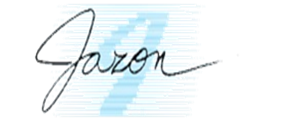 Tema: Glasovi slovenskega knjižnega jezikaPreverjanje znanjaPreverjanje znanjaReši preverjanje znanja na povezavah  https://eucbeniki.sio.si/slo9/2216/index9.html inhttps://eucbeniki.sio.si/slo9/2216/index10.htmlna str. 57ꟷ58.Naloge so zasnovane tako, da lahko pravilnost svojih odgovorov preverjaš sproti.